ФИНАНСОВАЯ ПОДДЕРЖКА                               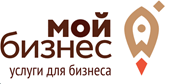 Программа кредитования 8.5%Сумма0,5 – 200 млн. руб. на пополнение оборотных средств0,5-1000 млн. руб. на инвестиционные цели0,5 – 200 млн. руб. на пополнение оборотных средств0,5-1000 млн. руб. на инвестиционные целиСрокДо 3 лет на пополнение оборотных средствДо 10 лет – на инвестиционные целиДо 3 лет на пополнение оборотных средствДо 10 лет – на инвестиционные целиПроцентная ставка 8,5% годовых 8,5% годовых Перечень уполномоченных банковАО "МСП Банк"ПАО Сбербанк Банк ВТБ (ПАО)АО "Россельхозбанк"ПАО "Промсвязьбанк"АО КИБ "ЕВРОАЛЬЯНС"ТКБ БАНК (ПАО) ПАО РОСБАНК Банк Газпромбанк (АО) ПАО "Совкомбанк"ПАО "НБД-Банк"Отрасли, на которые распространяется действие  ПрограммыСельское хозяйствоСтроительствоЗдравоохранениеОбразованиеОбрабатывающее производствоУслуги в сфере туризмаПроизводство и распределение электроэнергии, газа и водыРозничная/оптовая торговля при условии заключения КД(С) на инвестиционные целиДеятельность в области информации и связиТранспортировка и хранениеДеятельность в области культуры, спорта, организации досуга и развлеченийВодоснабжение, водоотведение, организация сбора, обработки и утилизации отходовДеятельность гостиниц и предприятий общественного питания (кроме ресторанов)Розничная торговля на территории моногородовДеятельность профессиональная, научная и техническаяДеятельность в сфере бытовых услугТребования к заемщикамСубъект МСПНалоговый резидент РФВедение деятельности в одной или нескольких отрасляхОтсутствие задолженности по заработной плате перед работникамиОтсутствие возбужденного производства о банкротствеОтсутствие задолженности по налогам, сборам, иным обязательным платежамОтсутствие просроченных платежей по кредитным договорам и договорам поручительства,  а также требований по возмещению заемщиком гаранту выплаченных в соответствии с условиями банковской гарантии денежных сумм ОбеспечениеУстанавливается уполномоченным банкомУстанавливается уполномоченным банкомПеречень документов ЮЛУстанавливается уполномоченным банкомУстанавливается уполномоченным банкомПеречень документов ИПУстанавливается уполномоченным банкомУстанавливается уполномоченным банкомКонтактыМолев Николай – руководитель проектов  – 8 (4932) 30-89-34, Коврова Елена - руководитель проектов  - 8 (4932) 30-01-21Центр «Мой Бизнес»: г. Иваново, ул. Шереметевский проспект, 85Г, 2-3 эт.Молев Николай – руководитель проектов  – 8 (4932) 30-89-34, Коврова Елена - руководитель проектов  - 8 (4932) 30-01-21Центр «Мой Бизнес»: г. Иваново, ул. Шереметевский проспект, 85Г, 2-3 эт.